	РЕСПУБЛИКА АДЫГЕЯ                                                                 АДЫГЭ РЕСПУБЛИК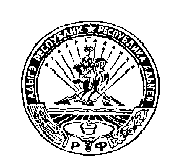          КОШЕХАБЛЬСКИЙ РАЙОН                                                              КОЩХЬАБЛЭ РАЙОН                АДМИНИСТРАЦИЯ                                                         МУНИЦИПАЛЬНЭ ОБРАЗОВАНИЕУМУНИЦИПАЛЬНОГО ОБРАЗОВАНИЯ                                      «БЛЭЩЭПСЫНЭ КЪОДЖЭ ПСЭУП1»«БЛЕЧЕПСИНСКОЕ СЕЛЬСКОЕ ПОСЕЛЕНИЕ»                                  ИАДМИНИСТРАЦИЕ            385431, а. Блечепсин, ул. Ленина, 37                                                                    385431, къ. Блащэпсынэ, Лениным иур., 37       тел. (989) 126-23-03, факс (87770) 9-94-30                                                                    тел. (989) 126-23-03, факс (87770) 9-94-30E-mail: blechamo@mail.ruE-mail: blechamo@mail.ruПОСТАНОВЛЕНИЕ 24.10.2017г.  				  № 39			      а. БлечепсинОб оплате труда работников муниципального образования «Блечепсинское сельское поселение», замещающих должности, не являющиеся должностями муниципальной службы муниципального образования «Блечепсинское сельское поселение»В целях упорядочения оплаты труда работников муниципального образования «Блечепсинское сельское поселение», замещающих должности, не являющиеся должностями муниципальной службы муниципального образования «Блечепсинское сельское поселение» и в соответствии с Постановлением Кабинета Министров Республики Адыгея от 24.12.2007 г. № 206 «Об оплате труда работников государственных органов Республики Адыгея, замещающих должности, не являющиеся должностями государственной гражданской службы Республики Адыгея»,ПОСТАНОВЛЯЮ:1. Установить, что оплата труда работников муниципального образования «Блечепсинское сельское поселение», замещающих должности, не являющиеся должностями муниципальной службы муниципального образования «Блечепсинское сельское поселение» (далее - работники) состоит из месячного должностного оклада (далее - должностной оклад), ежемесячных и иных дополнительных выплат.2. Размеры должностных окладов устанавливаются в размерах для работников муниципального образования «Блечепсинское сельское поселение» замещающих должности, не являющиеся должностями муниципальной службы муниципального образования «Блечепсинское сельское поселение» согласно приложению № 1.3. Работникам производятся следующие ежемесячные и дополнительные выплаты:1) ежемесячная надбавка за сложность, напряженность  от 50 до 100% должностного оклада.2) ежемесячная надбавка к должностному окладу за выслугу лет в следующих размерах:Стаж работы	(проценты %)От 3до 8 лет	10От 8 до13 лет	15От 13 до 18 лет	20От 18 до 23 лет	25От 23 лет	303) премии по результатам работы секретаря - делопроизводителя 15 % от должностного оклада;- водителя автомобиля 70% от должностного оклада;- уборщика служебных помещений 15 % от должностного оклада.4) ежемесячная надбавка к должностному окладу водителей автомобилей за классность в размерах: за 1 класс -25% должностного оклада, за 2 класс -15% должностного оклада.  5) ежемесячное денежное поощрение в размере 1 должностного оклада.6) единовременная выплата при предоставлении ежегодного оплачиваемого отпуска 1раз в год в размере 2 должностных окладов.7) материальная помощь, выплачиваемая за счет средств фонда оплаты труда работников.4. Работникам производятся иные выплаты, предусмотренные Федеральным законодательством и законодательством Республики Адыгея.5. Исчисления стажа работы для выплаты ежемесячной надбавки к должностному окладу за выслугу лет в соответствии с подпунктом 2 пункта 3 настоящего постановления производится в порядке, предусмотренном для работников федеральных государственных органов, замещающих должности, не являющиеся должностями федеральной государственной гражданской службы.6. При формировании фонда оплаты труда работников сверх суммы средств, направляемых для выплаты должностных окладов, предусматриваются  средства для выплаты (в расчет на год):1) ежемесячной надбавки за сложность, в размере 12 окладов;2) ежемесячного денежного поощрения в размере 12 должностных окладов;3) единовременной выплаты при предоставлении ежегодного оплачиваемого отпуска в размере 2 должностных окладов;4) материальной помощи в размере 2 должностных окладов.7. Установить продолжительность дополнительного отпуска работникам, выполнение должностных обязанностей которых предполагает работу в условиях ненормированного рабочего дня не менее 3 календарных дней;8. Признать утратившим силу Постановление № 01 от 12.01.2012г. «Об оплате труда работников муниципального образования «Блечепсинское сельское поселение», замещающих должности, не являющиеся должностями муниципальной службы муниципального образования «Блечепсинское сельское поселение».9. Настоящее Постановление вступает в силу со дня его подписания и распространяется на правоотношения, возникшие с 1 июля 2017 года.Глава администрации МО «Блечепсинское сельское поселение»	                                Б.М. Шиков 